Annexure-20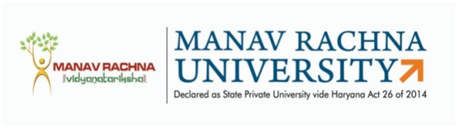                       MANAV RACHNA UNIVERSITY                                      Sector-43, Aravali Hills, Faridabad                       REPORT OF Ph.D. THESIS ORAL DEFENSE VIVA BOARDName of the Ph.D. Scholar	:	Department	:	Date of Registration	:	Registration No	:	Thesis Title (In Capitals)	:	Report of the Oral Defense Viva Board Comments (attach separate sheet if required):The Scholar has: PASSED/FAILEDOral Examination Board (External Examiner and Supervisor(s))Date: ___________DRC Chairperson                                                                                           Dean Doctoral ProgramApproved by: Hon’ble Vice ChancellorS. No.Name & DesignationDepartment/InstituteSignature1.2.3.4.